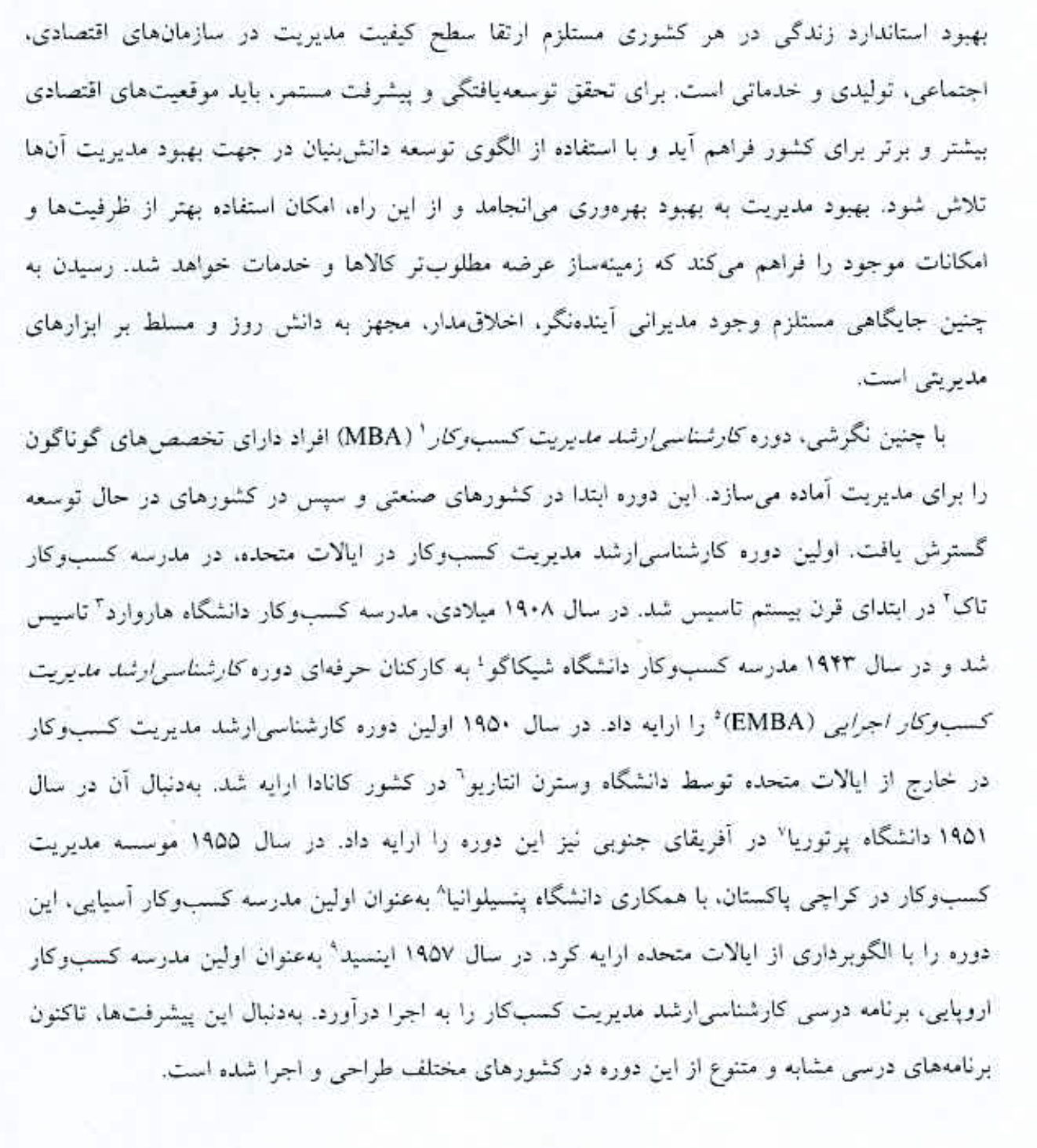 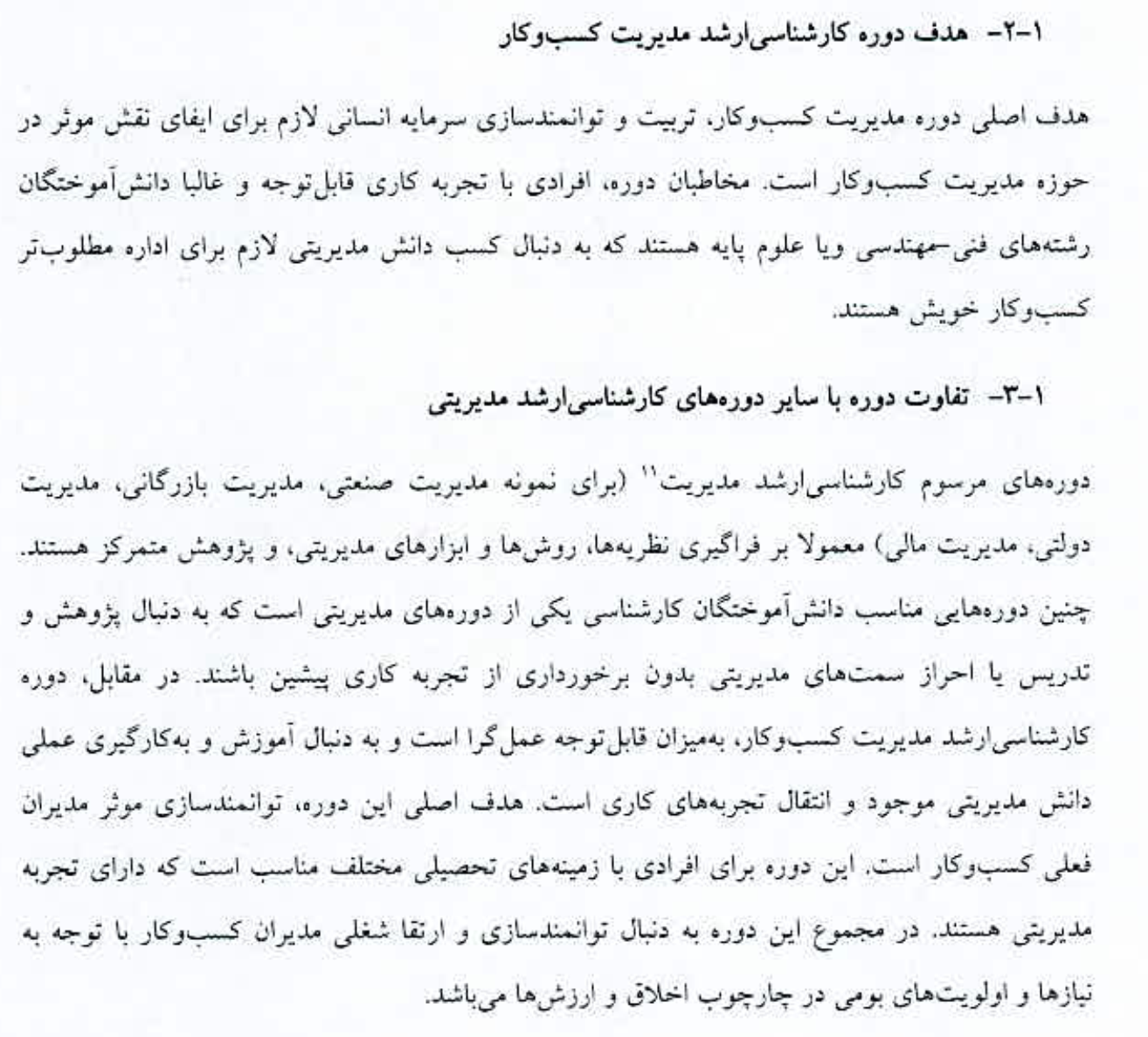 در داتنشگاه کاشان، در مقطع کارشناسی ارشد مدیریت کسب و کار فعلا گاریش استراتژی فعال است. سرفصل این گرایش به صورت زیر است:به نام خداسرفصل کارشناسی ارشد مدیریت کسب و کار گرایش استراتژیساختار کلی دورهجدول شماره 1: دروس اصلی-اختیاریجدول شماره 2. دروس تخصصی اصلی ( گرایش استراتژی)جدول شماره 3. دروس تخصصی اختیاری ( گرایش استراتژی)ترمیک دانشجویان عراقی (به جزء دانشجویان ترم اول)نوع درسشماره جدولتعداد دروسی که باید گذرانده شودتعداد واحداصلی-اختیاری1714تخصصی-اصلی224تخصصی-اختیاری348پایان نامهپایان نامهپایان نامه6جمع واحدهاجمع واحدهاجمع واحدها32کد درسنام درستعداد واحدکد درسنام درستعداد واحد1001اخلاق و احکام کسب و کار21022تصمیم گیری برای مدیران21002اصول اقتصاد21023توسعه پایدار و مسئولیت پذیری اجتماعی شرکتی21003حسابداری برای مدیران21024توسعه و پیشرفت اسلامی21004مدیریت استراتژیک21025حاکمیت شرکتی21005مدیریت بازاریابی21026حقوق کسب و کار21006مدیریت رفتار سازمانی21027رهبری در سازمان21007مدیریت عملیات21028رهبری و مدیریت تغییر با رویکرد اسلامی21008مدیریت مالی21029روش های تحقیق در کسب و کار21009مدیریت منابع انسانی21030روش های حل مسئله21010نظریه های سازمان و مدیریت21031سیستم های اطلاعاتی مدیریت21011احتمال و آمار در مدیریت21032فضای کسب و کار در ایران21012اخلاق و ارزش های اسلامی برای مدیران21033مدیریت از منظر اسلام21013ارتباطات مدیریت21034مدیریت پروژه21014اصول تنظیم قراردادها و مذاکرات تجاری21035مدیریت تغییر21015اصول کارافرینی21036مدیریت دانش21016اقتصاد از منظر اسلام21037مدیریت ریسک21017اقتصاد کلان21038مدیریت فناوری و نوآوری21018اقتصاد مقاومتی21039مدیریت کیفیت21019پروژه پایانی21040مشاوره21020پویایی کسب و کار21041مباحث منتخب21021تحقیق در عملیات2تعداد واحدنام درسکد درس2پیاده سازی استراتژی12012مدیریت استراتژیک پیشرفته1202تعداد واحدنام درسکد درستعداد واحدنام درسکد درس2تجارت الکترونیک17012تفکر استراتژیک و استراتژی در عمل12032مدیریت ارتباط با مشتریان17082کنترل، بودجه بندی و مدیریت عملکرد12042رفتار مصرف کننده13072مدیریت استراتزیک در سازمانهای دولتی و غیرانتفاعی12052قیمت گذاری13092مدیریت استراتزیک در شرکتهای مادر و هلدینگ12062توسعه محصول و خدمات23012مدیریت رشد12072ارتباطات بازاریابی13032مباحث منتخب در استراتژی12082مدیریت برند13112مدیریت تغییر10352فروش13082مشاوره10402تبلیغات13062استراتژی بازاریابی13012مدیریت و مهندسی ارزش16152مدیریت استراتژیک منابع نسانی15072تحلیل محیط کسب و کار20032استراتزی عملیات18012هوش کسب و کار17102مدیریت استراتزیک زنجیره تامین18072مدیریت فرایندهای کسب و کار17092مدیریت استراتزیک فناوری19022نظام های نوآوری19092آینده پژوهی19042مدیریت فناوری و نوآوری10372مدیریت اتحادهای استراتژیک1907نیمسالعنوان درسنوع درستعداد واحد1احتمال و آمار در مدیریتاصلی-اختیاری21نظریه های سازمان و مدیریتاصلی-اختیاری21مدیریت عملیاتاصلی-اختیاری22مدیریت بازاریابیاصلی-اختیاری22روش های تحقیق در کسب و کاراصلی-اختیاری22مدیریت استراتژیک پیشرفتهتخصصی-اصلی22تجارت الکترونیکتخصصی-اختیاری23رفتار مصرف کنندهتخصصی-اختیاری23استراتژی عملیاتتخصصی-اختیاری23مباحث منتخب در استراتژیتخصصی-اختیاری23مدیریت منابع انسانیاصلی-اختیاری23مدیریت مالیاصلی-اختیاری23پیاده سازی استراتژیتخصصی-اصلی24پایان نامه-6